                                                          2016Realtor Member of the YearSheila Crane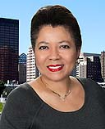 Sheila Crane is the award recipient of the 2016 WCR Dayton Chapter Realtor Member of the Year; she has been a Realtor since 1994 and a member of WCR since 1996. Sheila was a co-owner of Statewide Realty from 1999-2001 when the real estate company was purchased by Harley E. Rouda Sr., HER REALTORS. She was the WCR Dayton Chapter President-Elect in 2009 and President in 2010.She served as Chair of the WCR Dayton chapter Publicity & Marketing committee from 1998-2002 as well as a Hospitality committee member 2013-2014. She has also contributed her time to work on Constant Contact, Holiday Gala and facilitates New Member Orientation.Sheila is a longstanding committee member of the Dayton Area Board of Realtors DARPAC, Community Services and past Chair of Equal Opportunity & Diversity.She is the 2016 chairperson of the Ohio Association of Realtor’s Equal Opportunity & Diversity committee, an OAR Board of Director since 2010 and serving on the OAR 2016 Executive Committee; in addition, Sheila enjoys serving on the Ohio Division of Real Estate’s Education and Research (E&R) committee believing that education is the key; it is this realization that motivates her to chair the University of Dayton’s Abolition Ohio Speakers’ Bureau as an advocate for victims and survivors of Human Trafficking.  Once rescued, the number ‘one’ need is Housing/Residential Treatment.             Sheila Crane            HER Realtors            3452 York Commons Boulevard            Dayton, Ohio 45414
            Business Phone: 937-623-0048
            Email: sheila.crane@herrealtors.com            Website: HERRealtors.com/sheilacrane